Sabancı Üniversitesi Spor Kulübü Tüzüğü1. KULÜP KİMLİĞİ:Aşağıdaki hususlar, kulübün kurumsal kimliğini belirler ve kulüp var olduğu sürece 1. Madde ilkeleri değiştirilemez. 1. 1. Kulübün adı “Sabancı Üniversitesi Spor Kulübü”, kısa adıyla “SK” dır.1. 2. Kulübün logosu S ve K harflerini barındıran ve Sabancı Üniversitesi Spor Kulübü yazan bir                                         figürdür.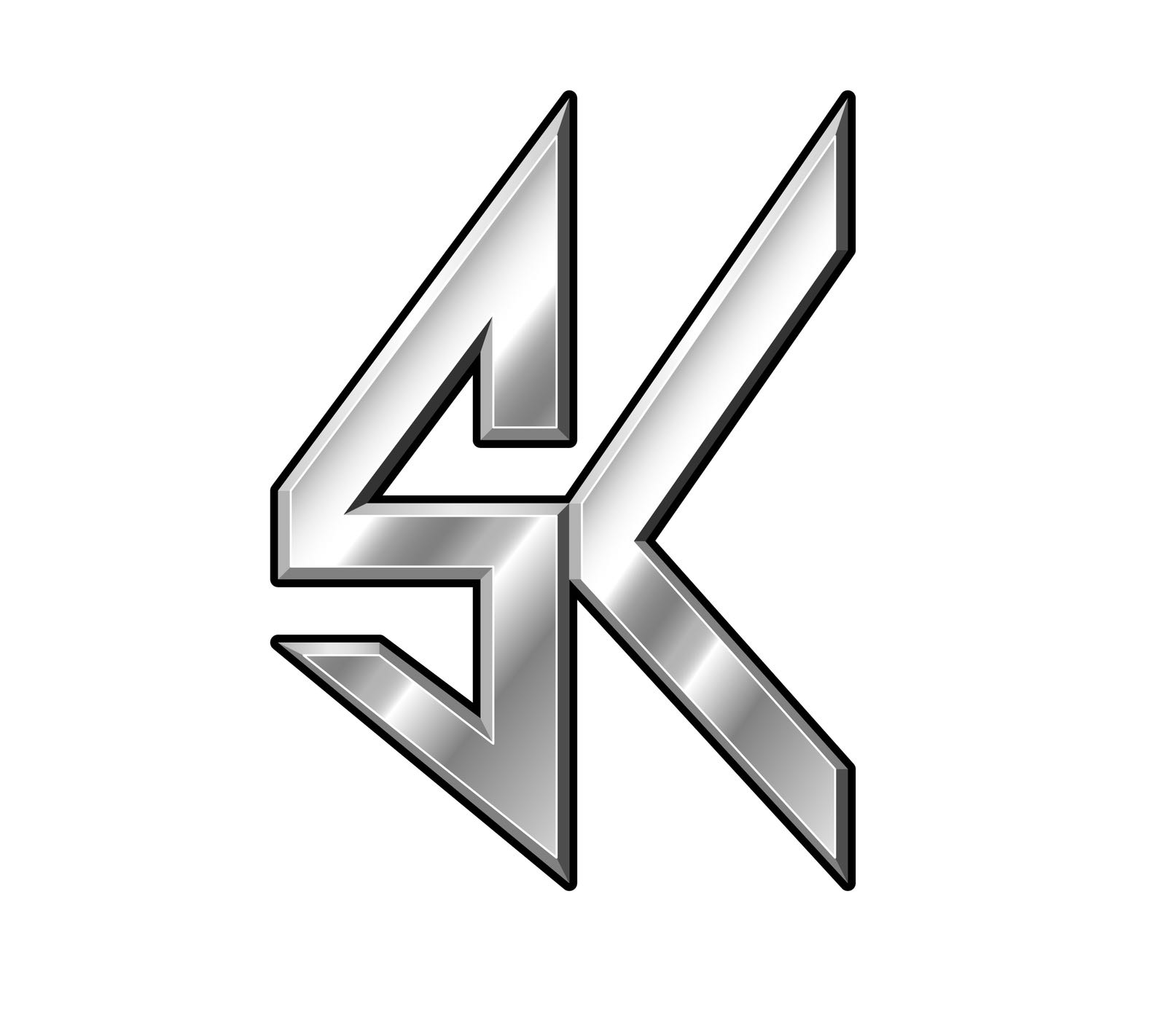 1. 3. Tüzüğün 1. maddesi değiştirilmez niteliktedir.2. KULÜP MİSYONU VE VİZYONU:2. 1. Kulübün misyonu; Sabancı Üniversitesini en iyi şekilde tanıtmak ve temsil etmek, okulumuzdaki spor faaliyetlerini canlandırmak, geliştirmek ve öğrencilerine düzgün ve sağlıklı bir sporcu mentalitesi kazandırmak, aynı zamanda çalışmaları ile okulumuzda spora olan desteği ve ilgiyi arttırarak üniversitemizi uluslararası standartlara ulaştırırken ilkelerimizi yaygınlaştırmak gayesiyle üyelerimizi spor konusunda düzenlenen çeşitli etkinlikler ve kurslarla eğitmek, okulumuz öğrencilerinin sosyal yaşamlarına ve kişisel gelişimlerine katkıda bulunmak, kaliteli ve düzeyli çalışmalar yaparak sporu hayatımızın bir parçası haline getirmektir. 2. 2. Kulübün vizyonu; çağdaş standartlara uygun, kaliteli ve düzeyli bir platform yaratarak, kulübümüz üyelerini benimseyecekleri bir çatı altında toplayıp onlarla birlikte kulübümüzü spora teşvik eden ve bu camiada önde gelen kulüplerden biri yapmaktır.3. KULÜP İLKELERİ:3. 1. Kulüp demokratik temeller üzerine kurulmuştur.3. 2. Her türlü bakış açısına ve fikre saygılıdır.3.3. Sabancı Üniversitesi Spor Kulübü, Sabancı Üniversitesinin ilkelerine, ortamına ve disiplinine uygun olmayan faaliyetlerde bulunamaz. Üyeleri arasında fark gözetmeden olanaklarını eşit olarak paylaştırır.3.4. “Birlikte yaratmak ve geliştirmek” ilkesi çerçevesinde aktivitelerini düzenler.3. 5. 3.1. , 3.2. , 3.3. ve 3.4. maddeler değiştirilemez niteliktedir.4. KULÜP İŞLEYİŞİ:4. 1. Departmanlar ve Komiteleri:Kulüp; Organizasyon, Pazarlama ve Kulüp İlişkileri olmak üzere 3 farklı departmandan oluşur.4. 1. 1. Organizasyon Departmanı; kulübün söyleşiler, etkinlikler, eğitici kurslar ve okul dışı organizasyonlardan sorumlu olan departmandır.4. 1. 2. Pazarlama Departmanı; kulübün kurumsal kimliğinin okul içerisinde ve dışarısında en başarılı şekilde temsil edilmesi ve geliştirilmesinden sorumlu departmandır.4. 1. 3. Kulüp İlişkileri Departmanı; kulübün departmanlar arası sağlıklı bir şekilde işleyişini sağlamak ve kulübe yeni giren öğrencilerin kulübün oturmuş düzenine adapte olması ve verimli bir şekilde çalışabilmelerine teşvik eden departmandır.4. 2. Kulüp Yapısı4. 2. 1. Yönetim kurulu, kulüp başkanı ve üç (3) farklı departmanının başında olan dört (4) MYK’dan oluşur.4. 2. 2. Kulüp departmanları, departman komitelerinin bağlı olduğu üç (3) departmandan ve her birinin yönetiminden sorumlu olduğu dört (4) MYK’dan oluşur. 4. 2. 3. Her komitenin başında komitenin işleyişinden sorumlu Komite YK’sı vardır. Komitenin kalabalıklık durumuna göre yönetim kurulu o komite için birden fazla YK olmasına karar verebilir.4. 3. Yönetim Kurulu (Kulüp Başkanı + MYK’lar)4. 3. 1.	Yönetim kurulu; kulüpte en az bir yılını doldurmuş, seçim sonucunda komitesinin YK’sı olmuş, yine seçimle komite YK’ları arasından departmanının MYK’sı seçilmiş aktif üyelerden ve Kulüp Başkanından oluşur. 4. 3. 2.	Yönetim kurulu üyeleri, alınacak kararlarda ve kulübün yönetilmesinde söz sahibidir. Oy kullanabilirler.4. 3. 3.	Yönetim kurulu üyeleri, aralarında yapacakları seçimle kulüp başkanını seçmekle yükümlüdür.4. 3. 4.	Gerekli gördükleri durumda oy birliği ile tüzük üzerinde değişiklik yapma yetkileri vardır.4. 3. 5.	Yönetim kurulu ihtiyaç durumunda oy birliği ile herhangi bir departman altında yeni bir komite oluşturabilir4. 3. 6.	Her hafta düzenli olarak toplanır ve kulüp yönetiminde karar alma mekanizmasını oluşturur.4. 3. 7.	Kulüp içerisindeki iş bölümünü yürütür ve bütünlüğü korur.4. 3. 8.	Kararlarını oy çoğunluğu ile alır.4. 3. 9.	Mazeretsiz art arda üç olağan toplantıya katılmayan yönetim kurulu üyeleri, yönetim kurulu üyeliğinden uzaklaştırılır ve aktif üye statüsüne düşürülür. İstisnai durumlarda, karar mekanizması kulüp başkanıdır.4. 3. 10.	Yönetim kurulunun, bir görevlinin herhangi bir görevde yetersiz olduğu konusunda fikir ve oy birliğine varması durumunda, bu göreve başka birini atama yetkisi vardır. Bu atama oylama ile yapılır. 4. 4. GÖREVLER, SORUMLULUKLAR VE YETKİLER4. 4. 1.  Başkan:1.      Kulüp başkanı, kulübün yönetim kurulun başkanlığı görevini üstlenir.2.      SK Yönetim Organları arasındaki koordinasyonu sağlar.3.      Yönetim kurulu toplantılarına başkanlık eder ve gündemi oluşturur.4.      Başkanlık süresi 2 senedir.5.      Kulübün yapı, yürütme, demirbaş gibi değişikliğe açılan her hususta başkanın onayı gereklidir.6.      Üniversitenin diğer yönetim organlarıyla oluşacak koordinasyon, öncelikli olarak başkanın yükümlülüğüdür.7.      Üyeliğin sona erdirilmesi işleminin başlatılması için başkanın onayı gereklidir. 8.      Gerekli gördüğü durumda kendi yerine yönetim kurulundan vekil atayabilir.9.      Seçildiği andan itibaren, kulübün banka hesabındaki gelir-giderin denetlenmesinden sorumlu kişidir ve                   yönetim kuruluna aylık bilanço raporu vermek ile yükümlüdür.10.    Kulübün her türlü mali işlemi başkanın haberi ve onayında gerçekleştirilir.11.    Üniversite yönetimi ile girilecek mali yükümlülüklerden, masraf beyanlarından ve bütçeden sorumludur.12.    Kulübe alınan üyelerin üyelik başvurularını üyenin katılmak istediği departmanın MYK’sı ile birlikte cevaplar.13.    Yönetim kurulunu olağanüstü toplantıya çağırma hakkı vardır.4.5 MAİL LİSTESİNİN GENEL KURALLARI, YAPTIRIMLARI:1.      Mail listelerinde, SK’yı ilgilendirmeyen konularda haberleşmek yasaktır.2.      Mail listelerinde nezaket sınırlarını aşar şekilde ve küfürlü konuşmak yasaktır.3.      Art arda üç toplantıya mazeretsiz olarak katılmayan üyeler, ilgili mail listesinden çıkarılır.4.      Aktif üyelerin ilgili mail listesinde bulunma zorunluluğu vardır.5.      Mail listesinden çıkmak isteyen üyeler, ilgili mail listesinin sorumlusu ile haberleşerek çıkabilirler. 6.      Kulüp ihtiyaç durumunda birden fazla mail listesi kullanabilir. 4. 6.  SEÇİM ESASLARI:  4. 6. 1. Seçimlerin temel unsuru demokrasidir.4. 6. 2. Her görevin seçiminde oy çokluğu kararı belirler.4. 6. 3. Seçimler kapalı oy verme yöntemi ile yapılır.4. 6. 4 Komite Üyeleri Komite YK’larını, Komite YK’ları Departman MYK’larını, Departman MYK’ları da Kulüp Başkanı’nı kapalı oy verme yöntemi ile seçer.4. 6. 5. Başkanlık görevinin süresi 2 senedir. Her sene sonunda MYK’lar çoğunluğu sağladığı ve hemfikir olup başkanın görevlerini yerine getirmediğini düşündükleri takdirde sene sonunda Mayıs ayının üçüncü haftasında tüm komite YK’larının ve MYK’ların katılımıyla yapılan güven oylaması ile başkanın görevini gerekleriyle yerine getirip getiremediği oylanır. Oylama sonucunda başkanın değişmesi kararı alınırsa tam olarak bir hafta sonra MYK’lar arasından yeni başkan seçilir. Eski başkan başkanlık seçimine aday olamaz ancak oy kullanabilir. Oylamaya sadece başkan ve MYK’lar katılır. 4. 6. 6. Komite YK’sı seçimleri her sene Mayıs ayının üçüncü haftasında belirlenen aktif üye toplantısında yapılır. Bir sene Komite YK’lığı yapmış olan bir Komite YK’sı tekrar aday olabilir.4. 6. 7. Departman MYK’sı seçimleri her sene Mayıs ayının üçüncü haftasında belirlenen Komite YK’ları toplantısında yapılır. Bir sene Departman MYK’lığı yapmış bir MYK tekrar aday olabilir.4. 6. 8. Hiç kimse, seçim salonunda bulunmayan biri adına oy kullanamaz, o kişi adına habersiz olarak herhangi bir adaylık açıklayamaz.4. 6. 9. Seçim salonunda bulunmayan bir kişi, bir görev için adaylığını başkana bildirmek suretiyle açıklayabilir, fakat oy kullanamaz.4. 6. 10. Sabancı Üniversitesi mezunu olan eski SK üyeleri oy kullanamazlar.4. 6. 11. Görevden çekilmek isteyen bir üye olması durumunda, yönetim kurulu, prosedüre uygun bir şekilde tekrar toplanır ve yeni görevli seçilir.4. 7. GÖREVLERİN SEÇİM PROSEDÜRÜ VE SIRASI:Seçimler sırasıyla aşağıdaki prosedüre göre yapılırHer görev için önce görev ismi duyurulur.Adaylar için son başvuru tarihi belirlenir ve bu tarihten sonra başvuru kabul edilemez.Adaylıklar açıklanır.Herhangi bir itiraz olmaması durumunda oylamaya başlanır.İlgili görevin kontenjanı kadar isim kağıtlara yazılır, oylar kapalı olarak toplanır.Teker teker okunur ve sayılır. Sayma işlemini kulüp başkanı yapar.Tüm oylar okunduktan sonra en çok oy alan(lar) ilgili göreve getirilir(ler).Oylamada eşitlik olması durumunda, eşit oy alan adaylar için oylama tekrarlanır.Tekrarlanan seçimler sonrası eşit oy oranının değişmemesi durumunda başkan ve MYK inisiyatif kullanma hakkına sahiptir.5. KULÜP ÜYELİĞİ:5. 1. ÜYELİK KOŞULLARI:5. 1. 1. Sabancı Üniversitesi mensubu olmak.5. 1. 2. Sabancı Üniversitesi Spor Kulübüne üye olabilmek için kulüp tüzüğünün kabul edildiğine dair üye formunu doldurmak ve yönetim kurulunca belirlenen üye aidatını makbuz karşılığı ödemek gerekmektedir.5. 1. 3. Kulübe girmek isteyen üyenin üyelik başvurusu ilgi alanı olan departmanın MYK’sı ve Kulüp Başkanı tarafından onaylanmalıdır.5. 1. 4. Üye hakları bir yıl için geçerlidir.5. 1. 5. Sene boyunca her zaman üye kaydı alınabilmektedir.5. 1. 6. Üyeler kulübün her dönem düzenlediği etkinliklerin yarısından fazlasına katılmak ile yükümlüdürler.5. 1. 7. Üyeler kulüpte geçirdikleri sene boyunca Başkan, MYK, Komite YK’sı Aktif Üye yada Stajyer Üye olmalarına bakılmaksızın art arda 3 olağan ya da olağanüstü toplantıya katılmadıkları takdirde MYK ve Komite YK’ları aktif üyeliğe düşürülürken aktif ve stajyer üyeler kulüpten ihraç edilir. . 5. 2. ÜYELİK ÇEŞİTLERİ:5. 2. 1. AKTİF ÜYELİK: Sene içerisinde SK’nın yaptığı etkinliklerin planlanması ve yürütülmesinde görev almak isteyen üyelerdir. Bu üyelerden toplantılara düzenli olarak katılan ve yönetim kurulunca uygun görülenler aktif üye olarak nitelendirilir. 5. 2. 1. 1. STAJYER ÜYE:1.      Kulüpteki ilk yıllarını geçirmekte olan aktif üyelere verilen isimdir.2.      Haftalık toplantılara katılma yükümlülükleri vardır.3.      Bir sene devamlılık sonucunda aktif stajyer üyeler bağlı oldukları komitenin YK’ sı olmak için seçime katılabilirler.4.      Komite YK’sı seçiminde oy kullanabilirler.5.      Mazeretsiz olarak art arda üç toplantıya gelmemeleri durumunda, aktif üyelikten ve aktif üyelerin olduğu mail listesinden de çıkarılırlar.6.      Mazeretsiz olarak sene içerisinde toplam beş olağan toplantıya katılmamaları durumunda, sene sonunda komite YK’sı seçimlerine katılma hakkını kaybederler.  5. 3. AKTİF ÜYELERİN SAHİP OLDUĞU HAKLAR:5. 3. 1.  Kulüp üyeleri, tercihe bağlı olarak aktif üye olabilirler.5. 3. 2. Kulüp üyeleri, yıl içerisinde organize edilen tüm etkinliklerde görev alma ve söz sahibi olma hakkına sahiptirler.5. 3. 3. Kulüp üyeleri, yıl içerisinde kulüp tarafından düzenlenen etkinliklerde tanınabilecek ayrıcalıklardan faydalanma hakkına sahiptir.5. 3. 4. Sabancı Üniversitesi Spor Kulübünün üyeleri için Üniversite içerisinde veya dışarısında sağladığı özel ayrıcalıklardan faydalanabilirler.5. 4. ÜYELİKTEN AYRILMA VE ÇIKARILMAAşağıdaki durumlar, kulüp üyeliğinin sona erdirilmesi ile sonuçlanır: 5. 4. 1. Herhangi bir şekilde SK’nın kurumsal kimliğine yapılan saldırılar.5. 4. 2. Kulübe ait herhangi bir odadaki herhangi bir demirbaşa veya envantere kasten zarar verilmesi.5. 4. 3. SK’nın envanterini ya da demirbaşını çalmak.5. 4. 4. Kulüp üyeleri arasında çıkan ve söz sınırlarını aşan hareketlerde bulunulması.5. 4. 5. Okulun kulübe sağladığı oda, depo ya da toplantı odasına ait anahtarların izinsiz şekilde çoğaltılması, dağıtılması.5. 4. 6. Kulüp yıllık ödentisinin verilmemesi, tüzüğe uyulmaması, kulübün amaç ve ilkelerine ters düşen hareketlerde bulunulması ve ortak çalışmanın gerektirdiği hoşgörü ve uyumun gösterilmemesi. 5. 4. 7. Kara Liste’ ye girmiş üyelerin kulüp ile ilişikleri bir sene için kesilir ve tekrar üye olmak istediklerinde yeni üye statüsünde kulübe kabul edilebilirler.5. 4. 8. Üyelikten kendi isteği ile çıkan veya yönetim kurulu kararıyla çıkarılan kişilere üyelik aidatları geri ödenmez.  5. 4. 9. SK’nın çıkarlarıyla ters düşen eylemlerde bulunmakYukarıdaki hususların ihlali veya yönetim kurulunun karar vereceği diğer durumlarda, ilgili üye/üyeler, Öğrenci Etkinlikleri Birimi (ÖEB)'ne bildirilir, gerekli disiplin soruşturmasının başlatılması için girişimde bulunulur ve SK Kara Listesine alınır. Kara Liste’ ye girmiş üyelerin kulüp ile ilişikleri bir sene için kesilir ve tekrar üye olmak istediklerinde yeni üye statüsünde kulübe kabul edilebilirler.5. 5. KULÜP TOPLANTILARI: 5. 5. 1. HAFTALIK YÖNETİM KURULU TOPLANTISI:1.      Kulübün yönetim kurulu üyeleri her hafta, sene başında kararlaştırılan bir saat ve mekânda toplanırlar.2.      Gündemi başkan belirler, konuları sırasıyla fikir paylaşımına açar.3.      Toplantılar her türlü fikre ve görüşe açıktır, kimse başkasının fikrine veya görüşüne saygısızlık edemez.4.      Hiçbir üye, başka bir üyenin konuşmasını engelleyemez, söz hakkını elinden alamaz.5.      Her toplantıda yoklama alınır. Bu yoklamalarda bulunmayan kulüp üyeleri, ilgili prosedür gereğince bazı yaptırımlara tabiidir.6.    Geçerli özrü olmaksızın üst üste 3 kere toplantıya katılmayanlar MYK’lar ve Komite YK’ları üyeliğinden ayrılmış sayılır ve yerine ilk yedek alınır.5. 6. 2. HAFTALIK AKTİF ÜYE TOPLANTISI:Kulübün aktif üyeleri her hafta sene başında kararlaştırılan bir saat ve mekânda toplanırlar.Başkanın belirlediği konu(lar) hakkında fikir paylaşımı yapılır.Toplantılar her türlü fikre ve görüşe açıktır, kimse başkasının fikrine veya görüşüne saygısızlık edemez.Hiçbir üye, başka bir üyenin konuşmasını engelleyemez, söz hakkını elinden alamaz.Her toplantıda yoklama alınır. Bu yoklamalarda bulunmayan kulüp üyeleri, ilgili prosedür gereğince bazı yaptırımlara tabidir.Herhangi bir koordinatörlüğün altında çalışan aktif üyeler için haftalık toplantılara katılım zorunludur.6. GENEL YÖNETMELİKLER:6. 1. TÜZÜK DEĞİŞİMİ: 6. 1. 1. Yönetim kurulu üyeleri, başkana tüzük değişikliği için tasarı verme hakkına sahiplerdir.6. 1. 2. Tüzük değişiklikleri yönetim kurulu oylaması ile yapılır.6. 1. 3. Tüzükte değişiklik girişiminde bulunulması için, evet oyları, hayır oylarının en az bir fazla olmak zorundadır. Eşitlik olduğu takdirde oylama bir sonraki toplantıya dek ertelenir.6. 1. 4. Barajı geçemeyip reddedilen tasarılar, bir sonraki dönem tekrar gündeme getirilebilir, ancak sunulup reddedildiği dönem boyunca tekrar teklif edilemez.6. 1. 5. Her ay sonu tüzükte yapılmak istenen ve kabul edilen değişik(ler), başkan tarafından, ÖEB’ye bildirilir.6. 1. 6. Kulübün ismi ve logosu hususlarında değişiklikler teklif edilemez.6. 1. 7. Bu tüzüğün yetersiz kaldığı durumlarda karara bağlanması gereken konu yönetim kurulunda görüşülür. yönetim kurulunun gerekli görmesi halinde Genel Kurula veya Kulüpler Sorumlusuna danışılarak karara bağlanır ve alınan karar geçici madde olarak tüzüğe eklenir. 6. 2. KULÜP ODALARI ANAHTARLARI: 6. 2. 1. Kulüp anahtarları her sene göreve gelen ilgili kişilere, ÖEB tarafından dağıtılır.6. 2. 2. Zimmetli anahtarların kaybedilmesi durumu, kaybeden sorumlu tarafından acilen yönetim kuruluna bildirilir.6. 2. 3. 6. 2. 2. maddeyi takiben kulüp başkanı, ÖEB ile görüşerek oda kilidinin değiştirilmesi talebinde bulunur.6. 2. 4. Her anahtarın, seri numarası kayıtlı birer kopyası, ÖEB’de bulunur. Bu anahtarlar ortak kullanıma açılamaz; yönetim kurulu onayı olmadan, kulüp üyeleri tarafından alınamaz7. KULÜBÜN GELİRLERİ Kulübün gelirleri şunlardır:1. Yıllık üyelik ücreti2. Kişi ve kuruluşlarca yapılan yardım ve bağışlar3. Kulübün düzenleyeceği gösteri, yarışma, sergi, toplantı, temsil, konser, etkinlik ve yayın faaliyetlerinden elde edilecek gelirler4. Üniversite tarafından sağlanan bütçe yardımı8.KULÜBÜN GİDERLERİKulübün giderleri şunlardır:1. Demirbaşların alımı2. Faaliyetler için gerekli tüketim malzemelerinin alımı3. Çalışmalar için gerekli ulaşım ve organizasyon giderleri4. Okulumuzun spor ile alakalı ihtiyaç durumları için spor takımları ve kulüplerine ayrılan bütçeler.5. Çalışmaların gerektireceği diğer harcamalar. Yönetim Kurulu’nun belirleyeceği sınıra kadar giderlerde başkan yetkilidir. Ancak bu giderler ilk toplantıda yönetim kurulunun bilgisine sunulmalı ve karar defterine işlenmelidir. Belirlenen sınırın üstündeki harcamalar kulüpler sorumlusu ve yönetim kurulunun ortak kararı ile yapılır.